Unit PPL2PRD17 (HL0F 04)	Modify Dishes to Meet the Specific Nutritional Needs of 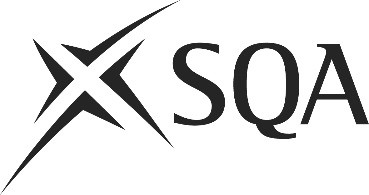 	IndividualsI confirm that the evidence detailed in this unit is my own work.I confirm that the candidate has achieved all the requirements of this unit.I confirm that the candidate’s sampled work meets the standards specified for this unit and may be presented for external verification.Unit PPL2PRD17 (HL0F 04)	Modify Dishes to Meet the Specific Nutritional Needs of IndividualsThis page is intentionally blankUnit PPL2PDR17 (HL0F 04)	Modify Dishes to Meet the Specific Nutritional Needs of IndividualsUnit PPLPRD17 (HL0F 04)	Modify Dishes to Meet the Specific Nutritional Needs of IndividualsUnit PPL2PRD17 (HL0F 04)	Modify Dishes to Meet the Specific Nutritional Needs of IndividualsUnit PPL2PRD17 (HL0F 04)	Modify Dishes to Meet the Specific Nutritional Needs of IndividualsSupplementary evidenceCandidate’s nameCandidate’s signatureDateAssessor’s nameAssessor’s signatureDateCountersigning — Assessor’s name(if applicable)Countersigning — Assessor’s signature(if applicable)DateInternal verifier’s nameInternal verifier’s signatureDateCountersigning — Internal verifier’s name(if applicable)Countersigning — Internal verifier’s signature(if applicable)DateExternal Verifier’s initials and date (if sampled)Unit overviewThis unit is about modifying a dish to ensure that it meets the specific nutritional needs of your customer. You may be working in a hospital kitchen meeting the needs of patients or as a restaurant chef accommodating a customer.Modification may include the addition of or the removal of specific ingredients essential for your customers’ wellbeing. Reasons for addition or removal may be linked to medical conditions, dietary requirements or allergic reactions.Sufficiency of evidenceThere must be sufficient evidence to ensure that the candidate can consistently achieve the required standard over a period of time in the workplace or approved realistic working environment.Performance criteriaScope/RangeWhat you must do:What you must cover:There must be evidence for all Performance Criteria (PC). The assessor must assess PCs 1–7 and 9 by directly observing the candidate’s work.  PCs 8 and 10 may be assessed by alternative methods if observation is not possible.All scope/range must be covered. There must be performance evidence, gathered through direct observation by the assessor of the candidate’s work for a minimum of:1	Ensure that the preparation area and equipment is clean, undamaged and ready for use according to your workplace standard2	Check that all ingredients meet the dish, food safety and your workplace requirements3	Prioritise your work and carry it out in an efficient manner ensuring that there is no cross contamination of undesired ingredients / allergens4	Obtain and follow clear and accurate information relating to specific individual dietary requirements and how this affects food and drink products within the dish5	Prepare and cook the dish to meet specific requirements, adding, incorporating or removing necessary ingredients / allergens6	Ensure the finished dish has the correct colour, texture, consistency, flavor and nutritional content required7	Check that the dish is cooked and held at the correct temperature until ready for service8	Label and safely store any dishes not for immediate use according to workplace and food safety requirements9	Clean preparation, cooking areas and equipment to your workplace and legal standards after use10	Report any problems with modification of dishes to the proper personfive from:(a)	cereals or pulses(b)	fruit(c)	egg(d)	meat(e)	soups or stocks or sauces(f)	cheese(g)	pasta(h)	fish(i)	vegetables(j)	liquids or drinkstwo from:(k)	volume(l)	consistency or texturetwo from:(m)	calorific value(n)	nutritional content(o)	specific ingredients or allergensEvidence for the remaining points under ‘what you must cover’ may be assessed through questioning or witness testimony.Evidence referenceEvidence descriptionDatePerformance criteriaPerformance criteriaPerformance criteriaPerformance criteriaPerformance criteriaPerformance criteriaPerformance criteriaPerformance criteriaPerformance criteriaPerformance criteriaScope/RangeScope/RangeScope/RangeScope/RangeScope/RangeScope/RangeScope/RangeScope/RangeScope/RangeScope/RangeScope/RangeScope/RangeScope/RangeScope/RangeScope/RangeEvidence referenceEvidence descriptionDateWhat you must doWhat you must doWhat you must doWhat you must doWhat you must doWhat you must doWhat you must doWhat you must doWhat you must doWhat you must doWhat you must coverWhat you must coverWhat you must coverWhat you must coverWhat you must coverWhat you must coverWhat you must coverWhat you must coverWhat you must coverWhat you must coverWhat you must coverWhat you must coverWhat you must coverWhat you must coverWhat you must coverEvidence referenceEvidence descriptionDate12345678910abcdefghijklmnoKnowledge and understandingKnowledge and understandingEvidence referenceand dateWhat you must know and understandWhat you must know and understandEvidence referenceand dateFor those knowledge statements that relate to how the candidate should do something, the assessor may be able to infer that the candidate has the necessary knowledge from observing their performance or checking products of their work. In all other cases, evidence of the candidate’s knowledge and understanding must be gathered by alternative methods of assessment (eg oral or written questioning).For those knowledge statements that relate to how the candidate should do something, the assessor may be able to infer that the candidate has the necessary knowledge from observing their performance or checking products of their work. In all other cases, evidence of the candidate’s knowledge and understanding must be gathered by alternative methods of assessment (eg oral or written questioning).Evidence referenceand date1Safe and hygienic working practices when modifying the content of food and drink products within dishes to meet the specific nutritional needs of individuals2What the main nutrient groups are and which foods provide them3How to check that the ingredients meet your workplace requirements and are fit for use, of the correct quality and quantity4Why and to whom you should report any problems with ingredients and dishes5Which preparation, cooking and finishing methods affect the dietary content of foods6Healthy eating options when preparing, cooking and finishing dishes7The importance of tailoring dishes to meet the specific requirements of individuals8Where to find current information regarding specific diets and recommended nutritional information9The current list of foods most commonly linked to allergic reactions10How the risk of allergic reactions can be minimised11The correct storage requirements for dishes not for immediate consumption12The importance of clear and accurate labelling of food and accurate communication between colleagues13The types of unexpected situations that may occur when preparing, cooking and finishing dishes to meet specific individual requirements and how to deal with themEvidenceEvidenceDate123456Assessor feedback on completion of the unit